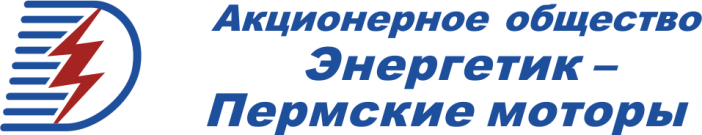 Акционерное общество «Энергетик-Пермские моторы»Адрес: 614010, Российская Федерация, г. Пермь,Комсомольский проспект, дом 93, корпус 14Контактный телефон:  +7(342) 240-89-01 / +7(342) 240-89-05, +7(342) 241-37-61Электронная почта:  energetik-pm@pmz.ru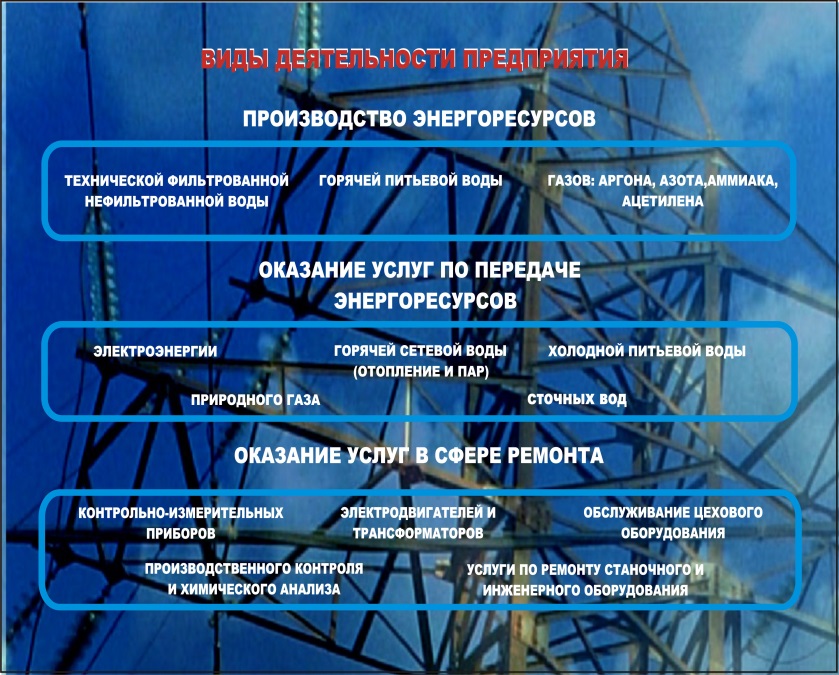 Рис.1. Виды деятельности предприятияНаправления деятельности АО «Энергетик-ПМ» -поставка и распределение энергоресурсов:техническая фильтрованная вода,техническая нефильтрованная вода,водоотведение,горячее водоснабжение,холодное водоснабжение,тепловая энергия в паре,тепловая энергия в воде,оборотное водоснабжение,обслуживание станочного парка и внутренних инженерных сетей Ремонтным центром,поставка газов (азот, аргон, ацетилен, аммиак, кислород) и обслуживание газового оборудования,электромонтажные услуги,услуги химическойлаборатории (производственный контроль, хим. анализ поверхностных, сточных, питьевых и технических вод). Химическая  лаборатория АО «Энергетик-ПМ» аккредитована Федеральной службой по аккредитации (Росаккредитация), аттестат аккредитации: RA.RU.21ЭР17.услуги по ремонту электродвигателей,эксплуатация электроустановок и сетей.Отрасль, производствоРесурсоснабжающее предприятие.История развития (краткая характеристика)Дата основания предприятия АО «Энергетик-ПМ» 31.12.1997г. Предприятие образовалось на базе отдела главного энергетика, электросилового, паросилового цехов и цеха электронапольного транспорта.География деятельностиЦель деятельности предприятия заключаются:удовлетворении потребностей сторонних организаций в услугах по предоставлению энергоресурсов;получении прибыли и реализации социальных и экономических интересов членов коллектива предприятия. Основная информация о сотрудничестве (партнеры)Основныепоставщики предприятия: ООО «Новогор-Прикамье», ПАО «Т-Плюс»,               ООО «Энергосбыт-ПМК». Основные потребители услуг предприятия: АО «ОДК-ПМ», АО «РЭМОС-ПМ», АО  «ПРОТОН-ПМ», АО «ОДК-Авиадвигатель», ПАО «Т-Плюс», АО «Редуктор-ПМ», АО «Инструментальный завод-ПМ», ОАО «Стройпанелькомплект». Будущее АО «Энергетик-ПМ» во внедрении передовых технологий, сокращении потерь энергоресурсов, обеспечению надежности поставок энергоресурсов предприятиям производственной площадки, четкой работе оперативных служб, в повышении квалификации работников предприятия.